Anmeldung für den Deutschtreff (Frühling 2024)	Ja, ich komme in den Deutschtreff.Name	     Vorname	     	Ich benötige eine Kinderbetreuung:	Name Kind	     	Name Kind	     	Name Kind	     	Die Kinderbetreuung findet in Räumlichkeiten der Gemeinde oder bei der Aufsichtsperson zuhause statt.Veröffentlichung von Fotos (FLADE-Blatt, Internet etc.)	Ja, es dürfen Fotos von mir veröffentlicht werden.	Nein, es dürfen keine Fotos von mir veröffentlicht werden.		Birgit Gämperli, Personalfachfrau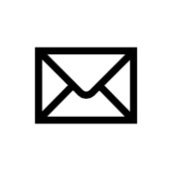 		E-Mail birgit.gaemperli@degersheim.ch		Telefon 071 372 07 95